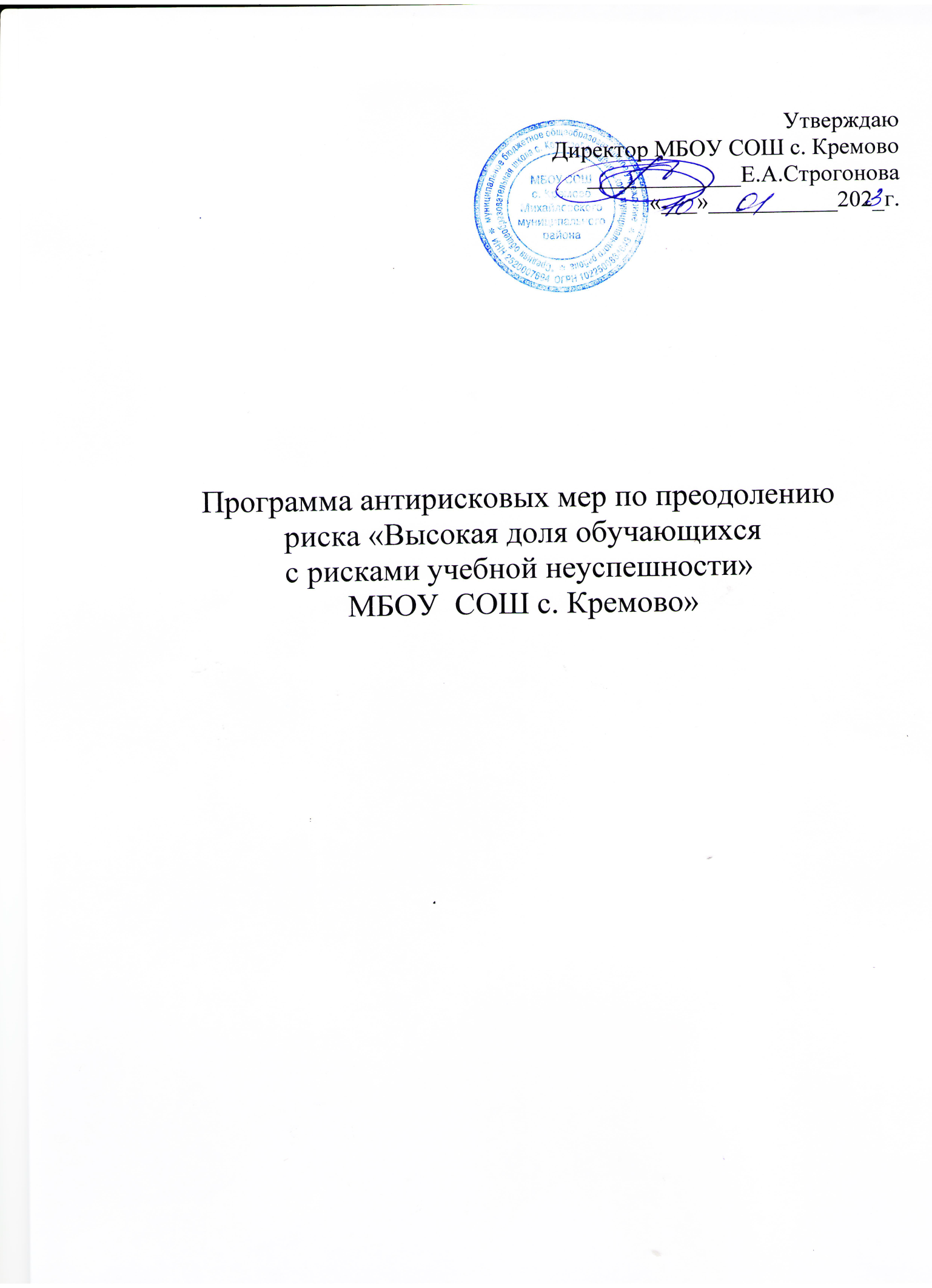 Программа антирисковых мер профилактики учебнойнеуспешностиПрограмма антирисковых мер профилактики учебной неуспешности направлена на создания условий для успешного обучения и повышения мотивации школьников к учебной деятельности, оказание адресной психолого-педагогической поддержки обучающимся с рисками учебной неуспешности.Программаантирисковых мер профилактики учебной неуспешности на период 2023 - 2024 гг.Приложение Дорожная карта реализации программы антирисковых мер профилактики учебной неуспешностиНаименование ПрограммыПрограмма антирисковых мер профилактики учебной неуспешности на период 2023 - 2024 гг.Цель	и	задачи реализациипрограммыЦель: снижение доли обучающихся с рисками учебной неуспешности к концу 2023/2024 учебного года за счет создания условий для успешного обучения и повышения мотивации школьников к учебной деятельности.Задачи:Выявить и классифицировать обучающихся с рисками учебной неуспешности в соответствии с причинами затруднений.Оказать адресную индивидуальную и групповую психолого-педагогическую помощь обучающимся с рисками учебной неуспешности.Провести обучающие	мероприятия дляпедагогов школы по оказанию адресной психолого- педагогической помощи обучающимся с рисками учебной неуспешности.Разработать     и      внедрить      в      деятельностьпедагогического коллектива программу психолого-педагогического сопровождения обучающихся с рисками учебной неуспешности.5.Разработать программу индивидуального и группового психологического консультирования родителей (законных представителей) обучающихся с трудностями в обучении на школьном уровне и с привлечением специалистов управления образованияадминистрации Михайловского районаЦелевые показателиКоличественные показатели:Доля обучающихся,	имеющихнеудовлетворительные отметки по итогам отчетного периода (не более 2 %).Доля обучающихся на «4» и «5» (не менее 44%).Доля обучающихся, не справившихся с заданиями ВПР (не более 30 %).Доля выпускников 9 класса, которые получили неудовлетворительные результаты на ГИА по русскому языку, от общей численности выпускников 9 класса (не более 2 %).Доля выпускников 9 класса, которые получили неудовлетворительные результаты на ГИА по математике, от общей численности выпускников 9 класса (не более 2%).Доля выпускников 11 класса, которые получили результаты ниже установленного минимального количества баллов ЕГЭ по русскому языку, от общей численности выпускников 11 класса (не более 2 %).Доля выпускников 11 класса, которые получили результаты ниже установленного минимального количества баллов ЕГЭ по математике, от общей численности выпускников 11 класса (не более 2 %).Доля выпускников 9 класса, которые не получили аттестаты, от общей численности выпускников 9 класса (0 %).Доля выпускников 11 класса, которые не получили аттестаты, от общей численности выпускников 11 класса (0 %).Количество обучающих мероприятий для педагогов по применению в практическойдеятельности педагогических инструментов дляработы с обучающимися, имеющими риски учебной неуспешности (4 мероприятия).Наличие     Программы	психолого-педагогического сопровождения обучающихся с рисками учебной неуспешности (да).Наличие Программы индивидуального и группового психологического консультирования родителей (законных представителей) обучающихся с трудностями в обучении (да).Наличие банка лучших методических практик педагогов школы, города, страны по преодолению учебной неуспешности (да).Наличие изменений в Программе (да).Качественные показателиПовышение мотивации к обучению, запрос высоких ожиданий у обучающихся и родителей.Повышение степени удовлетворенности обучающихся	и	родителей	качеством предоставляемых образовательных услуг, укрепление позиции школы в образовательном пространствемуниципалитета.Методы сбора и обработки информацииСбор	информации будет	осуществлен	с	помощью следующих методов:наблюдение;посещение	уроков	с	целью	выявления объективности оценивания обучающихся;мониторинг качества образования;консультации,	индивидуальные беседы	с участниками образовательных отношений;диагностика	педагогических	технологий, методик, приемов, используемых педагогами школы вобразовательной деятельности;Сбор и обработка информации будет произведена заместителями директора,  учителями - предметниками.Анализ обработанной информации будет произведендиректором школы.	Сроки реализации программы2023/2024 годыМеры/мероприятия по достижению цели1.	Разработка	и	реализация	в	практическойдеятельности педагогов школы. Программы работы си задачобучающимися с рисками учебной неуспешности.Разработка и реализация в практической деятельностипедагогов	школы	Программы	психолого-педагогического сопровождения	обучающихся	срисками учебной неуспешности.2.	Проведение диагностики с целью выявленияобучающихся с рисками учебной неуспешности.3.	Классификация	обучающихся	с	рискамиучебной неуспешности в соответствии с причинамиучебных затруднений и распределение их на группы.4.	Проведение	индивидуальных	и	групповыхзанятий	педагога-психолога	с	обучающимися	срисками учебной неуспешности.5.	Проведение	индивидуальных	и	групповыхзанятий учителей-предметников с обучающимися срисками учебной неуспешности.6.	Проведение	корпоративного	обученияпедагогов	школы	применению	в	практическойдеятельности	педагогических	инструментов	дляработы с обучающимися, имеющими риски учебнойнеуспешности.Провести аудит методики работы каждого учителя в соответствии с картиной проблем в обучении каждого класса, по итогам аудита провести адресную корректировку методики.Внести изменения в Положение о внутренней системе оценки качества образования.Ожидаемые конечные результатыреализации программыСнизилась доля обучающихся с рисками учебной неуспешности к концу 2023/2024 учебного года на 2 %.Доля     обучающихся,      которые       успешноосваивают	общеобразовательные	программы,составляет не менее 98 %.3.	Результаты	выпускников	9,	11	классов	поитогам ГИА 2023, результаты обучающихся по ВПР в2023	году	по	русскому	языку, математике и обществознанию повысились.4.	Созданы	условия	для	успешного	обучениякаждого ученика.5.	Повысилась мотивация школьников к учебнойдеятельности.ИсполнителиАдминистрация	школы,	педагогический	коллектив,обучающиеся,	родители	(законные	представители), социальные партнерыЗадачаМероприятиеСроки реализацииОтветственн ыеУчастники1.	Выявить	и классифицироватьобучающихся с рискамиучебной неуспешности в соответствии сПроведение диагностики с целью выявления обучающихся с трудностями в учебнойдеятельностимай, сентябрь 2023заместитель директораУчителя- предметники, классныеруководители,родители (законныепричинами затрудненийпредставители)Проведение	классификации15-25 сентябрязаместительобучающихся с рисками	учебной2023директораучителя-неуспешности	в	соответствии	с причинами затрудненийпредметники, классныеруководители,родители (законныепредставители)2. Оказать адресную индивидуальную	и групповую психолого- педагогическую помощь обучающимся с рискамиРаспределение		на			группы обучающихся одного класса для проведения групповых	занятий с учителями- предметниками.25-30 сентября2023заместитель директораучителя-предметники, классныеруководители,учебной неуспешностиСоставление расписания занятийучителей предметниковзаместительучителя-с обучающимися с рисками учебной неуспешности (по отдельному плану)директорапредметники, классныеруководители,родители (законныепредставители)Изучение	социально-экономических	условий	жизни обучающихся с рисками учебнойсентябрь 2023Заместитель директора,социальныйКлассные руководители,родители (законныенеуспешностипедагогпредставители)Оказание	адреснойспециализированной	поддержки обучающимся,	проживающим	всложных социально-экономическихусловияхпостоянноЗаместительдиректора, социальныйпедагогКлассные руководители,родители (законныепредставители),социальныепартнеры3. Провести обучающиемероприятия	дляпедагогов	школы	пооказанию	адреснойпсихолого-педагогической	помощи обучающимся с рискамиМониторинг профессиональных дефицитов педагогов школы по работе	с	обучающимися, имеющими риски учебнойнеуспешностисентябрь, декабрь2023заместительдиректоразаместитель директора,педагогическийколлективучебной неуспешностиРазработка	плана	корпоративногообучения	педагогов	школы	поприменению	в	практическойдеятельности	педагогическихинструментов	для	работы	собучающимися,	имеющими	рискиучебной неуспешности1-15 сентября 2023заместительдиректоразаместительдиректораучебной неуспешностиПроведение		обучающих мероприятий для педагогов школы по применению в практической деятельности	педагогических инструментов для работы с обучающимися, имеющими риски учебной неуспешности. Практико- ориентированные семинары:-       Формирующее оценивание -Тьюторское сопровождение-	Краткосрочноенаставничество-	Коучинговый подход-	Практики вовлечения вобучение и развития учебноймотивации у учащихся с низкойуспеваемостью- Практики вовлечения в обучениеучащихся с девиантнымоктябрь, декабрь 2023октябрь 2023октябрь 2023ноябрь 2023ноябрь 2023декабрь 2023декабрь 2023заместитель директоразаместитель директора,педагогический коллективПроведение		обучающих мероприятий для педагогов школы по применению в практической деятельности	педагогических инструментов для работы с обучающимися, имеющими риски учебной неуспешности. Практико- ориентированные семинары:-       Формирующее оценивание -Тьюторское сопровождение-	Краткосрочноенаставничество-	Коучинговый подход-	Практики вовлечения вобучение и развития учебноймотивации у учащихся с низкойуспеваемостью- Практики вовлечения в обучениеучащихся с девиантнымоктябрь, декабрь 2023октябрь 2023октябрь 2023ноябрь 2023ноябрь 2023декабрь 2023декабрь 2023Проведение		обучающих мероприятий для педагогов школы по применению в практической деятельности	педагогических инструментов для работы с обучающимися, имеющими риски учебной неуспешности. Практико- ориентированные семинары:-       Формирующее оценивание -Тьюторское сопровождение-	Краткосрочноенаставничество-	Коучинговый подход-	Практики вовлечения вобучение и развития учебноймотивации у учащихся с низкойуспеваемостью- Практики вовлечения в обучениеучащихся с девиантнымоктябрь, декабрь 2023октябрь 2023октябрь 2023ноябрь 2023ноябрь 2023декабрь 2023декабрь 2023Проведение		обучающих мероприятий для педагогов школы по применению в практической деятельности	педагогических инструментов для работы с обучающимися, имеющими риски учебной неуспешности. Практико- ориентированные семинары:-       Формирующее оценивание -Тьюторское сопровождение-	Краткосрочноенаставничество-	Коучинговый подход-	Практики вовлечения вобучение и развития учебноймотивации у учащихся с низкойуспеваемостью- Практики вовлечения в обучениеучащихся с девиантнымоктябрь, декабрь 2023октябрь 2023октябрь 2023ноябрь 2023ноябрь 2023декабрь 2023декабрь 2023Проведение		обучающих мероприятий для педагогов школы по применению в практической деятельности	педагогических инструментов для работы с обучающимися, имеющими риски учебной неуспешности. Практико- ориентированные семинары:-       Формирующее оценивание -Тьюторское сопровождение-	Краткосрочноенаставничество-	Коучинговый подход-	Практики вовлечения вобучение и развития учебноймотивации у учащихся с низкойуспеваемостью- Практики вовлечения в обучениеучащихся с девиантнымоктябрь, декабрь 2023октябрь 2023октябрь 2023ноябрь 2023ноябрь 2023декабрь 2023декабрь 2023Проведение		обучающих мероприятий для педагогов школы по применению в практической деятельности	педагогических инструментов для работы с обучающимися, имеющими риски учебной неуспешности. Практико- ориентированные семинары:-       Формирующее оценивание -Тьюторское сопровождение-	Краткосрочноенаставничество-	Коучинговый подход-	Практики вовлечения вобучение и развития учебноймотивации у учащихся с низкойуспеваемостью- Практики вовлечения в обучениеучащихся с девиантнымоктябрь, декабрь 2023октябрь 2023октябрь 2023ноябрь 2023ноябрь 2023декабрь 2023декабрь 2023Проведение		обучающих мероприятий для педагогов школы по применению в практической деятельности	педагогических инструментов для работы с обучающимися, имеющими риски учебной неуспешности. Практико- ориентированные семинары:-       Формирующее оценивание -Тьюторское сопровождение-	Краткосрочноенаставничество-	Коучинговый подход-	Практики вовлечения вобучение и развития учебноймотивации у учащихся с низкойуспеваемостью- Практики вовлечения в обучениеучащихся с девиантнымоктябрь, декабрь 2023октябрь 2023октябрь 2023ноябрь 2023ноябрь 2023декабрь 2023декабрь 2023Проведение		обучающих мероприятий для педагогов школы по применению в практической деятельности	педагогических инструментов для работы с обучающимися, имеющими риски учебной неуспешности. Практико- ориентированные семинары:-       Формирующее оценивание -Тьюторское сопровождение-	Краткосрочноенаставничество-	Коучинговый подход-	Практики вовлечения вобучение и развития учебноймотивации у учащихся с низкойуспеваемостью- Практики вовлечения в обучениеучащихся с девиантнымоктябрь, декабрь 2023октябрь 2023октябрь 2023ноябрь 2023ноябрь 2023декабрь 2023декабрь 2023Проведение		обучающих мероприятий для педагогов школы по применению в практической деятельности	педагогических инструментов для работы с обучающимися, имеющими риски учебной неуспешности. Практико- ориентированные семинары:-       Формирующее оценивание -Тьюторское сопровождение-	Краткосрочноенаставничество-	Коучинговый подход-	Практики вовлечения вобучение и развития учебноймотивации у учащихся с низкойуспеваемостью- Практики вовлечения в обучениеучащихся с девиантнымоктябрь, декабрь 2023октябрь 2023октябрь 2023ноябрь 2023ноябрь 2023декабрь 2023декабрь 2023Проведение		обучающих мероприятий для педагогов школы по применению в практической деятельности	педагогических инструментов для работы с обучающимися, имеющими риски учебной неуспешности. Практико- ориентированные семинары:-       Формирующее оценивание -Тьюторское сопровождение-	Краткосрочноенаставничество-	Коучинговый подход-	Практики вовлечения вобучение и развития учебноймотивации у учащихся с низкойуспеваемостью- Практики вовлечения в обучениеучащихся с девиантнымоктябрь, декабрь 2023октябрь 2023октябрь 2023ноябрь 2023ноябрь 2023декабрь 2023декабрь 2023Проведение		обучающих мероприятий для педагогов школы по применению в практической деятельности	педагогических инструментов для работы с обучающимися, имеющими риски учебной неуспешности. Практико- ориентированные семинары:-       Формирующее оценивание -Тьюторское сопровождение-	Краткосрочноенаставничество-	Коучинговый подход-	Практики вовлечения вобучение и развития учебноймотивации у учащихся с низкойуспеваемостью- Практики вовлечения в обучениеучащихся с девиантнымоктябрь, декабрь 2023октябрь 2023октябрь 2023ноябрь 2023ноябрь 2023декабрь 2023декабрь 2023поведением.ПрактикиуправленияповедениемКорректировка  планаКорпоративного  обученияпедагогов школы по применению в практическойдеятельности педагогическихинструментов для работы	собучающимися, имеющими	риски учебной неуспешности.Декабрь  2023заместитель директоразаместитель директора, педагогический коллективКорректировка  планаКорпоративного  обученияпедагогов школы по применению в практическойдеятельности педагогическихинструментов для работы	собучающимися, имеющими	риски учебной неуспешности.4. Разработать и внедрить в деятельность педагогического коллектива программу психологопедагогического сопровождения обучающихся с рискамиучебной неуспешностиРазработка программы психолого-педагогического сопровожденияобучающихся	с рисками учебной неуспешностисентябрь 2023заместитель директораучителя-предметники, классныеруководители,родители (законныепредставители)4. Разработать и внедрить в деятельность педагогического коллектива программу психологопедагогического сопровождения обучающихся с рискамиучебной неуспешностиучителя-предметники, классныеруководители,родители (законныепредставители)4. Разработать и внедрить в деятельность педагогического коллектива программу психологопедагогического сопровождения обучающихся с рискамиучебной неуспешностиПроведение аудита	методикиработы	каждого учителя	всоответствии	с картиной проблем в	обучениикаждого класса.Проведение по итогам	аудитаАдресной корректировкиметодики. Внесение изменения	вПоложение	о  внутреннейсистеме	оценки качестваобразованияСентябрь 2023 июнь   2024заместительдиректора директор ОУпедагог- психолог, учителя-предметники, классныеруководители заместитель директораРеализация программы психолого-педагогического                   сопровожденияобучающихся	с  рисками учебной неуспешностисентябрь 2023	–май 2024заместитель директораучителя-предметники, классныеруководители, родители (законные представители), Мониторинг     реализации программы психолого-педагогического сопровожденияобучающихся	сдекабрь 2023,май 2024заместитель директораучителя-предметники, классныеруководители,родителирисками учебной  неуспешности(законные представители)(законные представители)Корректировка  программыпсихолого-педагогического                                                                   сопровожденияобучающихся с рисками учебной неуспешностидекабрь 2023,май 2024заместитель директораучителя-предметники, классныеруководителиучителя-предметники, классныеруководителиФормированиебанка	лучших                                                                   методических практик педагоговдекабрь 2023заместитель директораучителя-предметники, классныеруководителиучителя-предметники, классныеруководители5. Разработать программу индивидуального и группового психологического консультирования родителей (законных представителей) обучающихся с трудностями в обучении на школьном уровне и с привлечением специалистовуправления образования.Проведение диагностики	с целью	выявления                                                                                       запроса родителей (законныхпредставителей) на	получение психолого-педагогических знаний	     с целью  оказания		помощи детям, с трудностями	в                      обучении.15-30сентября 2023заместитель директораклассные руководители,родители5. Разработать программу индивидуального и группового психологического консультирования родителей (законных представителей) обучающихся с трудностями в обучении на школьном уровне и с привлечением специалистовуправления образования.Разработка программы индивидуальногои	группового психологического консультирования родителейОктябрь 2023заместитель директора(законные представители)классные руководители,родители(законные представители)5. Разработать программу индивидуального и группового психологического консультирования родителей (законных представителей) обучающихся с трудностями в обучении на школьном уровне и с привлечением специалистовуправления образования.Проведениеконсультаций	со специалистамипсихологическойслужбы		об оказании услуг по консультированию родителей школы                                                             по	вопросампреодоления учебнойнеуспешностисентябрь             2023директорзаместитель директоразаместитель директораРеализация программы индивидуального и групповогопсихологического консультирования родителейоктябрь 2023,май 2024заместитель директораклассные руководители,родители (законныепредставители)Мониторинг реализации программыиндивидуального и групповогопсихологического консультированияродителейдекабрь 2023,май 2024заместитель директораклассные руководителиКорректировка программы индивидуальногои групповогодекабрь 2023,май 2024заместитель директорапсихологического консультирования родителейклассные руководители6.	Провести	мониторинг	реализации	Программы антирисковых мер «Успешный ученик»Проведение мониторинга реализации Программыдекабрь 2023,май 2024заместитель директораклассныеруководители6.	Провести	мониторинг	реализации	Программы антирисковых мер «Успешный ученик»Анализреализации Программымай 2024директор6.	Провести	мониторинг	реализации	Программы антирисковых мер «Успешный ученик»Проведениекорректировки цели и задач Программы, внесение изменений в программуДекабрь  2023,май 2024заместитель директораклассные руководители,родители (законные представители), 